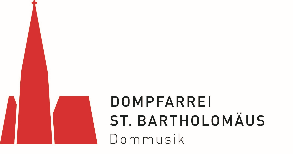 Hinweise zum InfektionsschutzLiebe Besucherinnen und Besucher der Frankfurter Domkonzerte,wir freuen uns sehr, dass Sie unsere Veranstaltungen besuchen!Bitte helfen Sie mit beim Infektionsschutz und beachten Sie folgende Hinweise:Im Eingangsbereich haben sie die Möglichkeit Ihre Hände zu desinfizieren.Tragen Sie bitte einen Mund-Nasen-Schutz in der Kirche, während des Konzertes kann dieser am Platz abgelegt werden.Bitte betreten Sie die Kirche nicht mit Erkältungssymptomen.Bitte halten Sie stets nach allen Seiten mindestens 1,50m Abstand voneinander.Die Plätze für das Konzert sind auf den Sitzflächen der Bänke markiert. Häusliche Gemeinschaften können natürlich zusammensitzen.Wir bitten Sie die Kirche durch den Ausgang im Nordschiff (Blick zum Altar links) zu verlassen. Nach dem Konzert bitten wir Sie, vor der Kirche nicht in Gruppen zusammen stehen zu bleiben.Herzlichen Dank für Ihr Verständnis, Ihre Mithilfe und viel Freude mit der Musik!Andreas BoltzDommusikdirektor